Economic Commission for Inland Transport CommitteeWorking Party on the Transport of Dangerous GoodsJoint Meeting of the RID Committee of Experts and theWorking Party on the Transport of Dangerous Goods						14 September 2016Geneva, 19–23 September 2016
Item 5 (b) of the provisional agendaProposals for amendments to RID/ADR/ADN:new proposals		Предложение по включению дополнительного вещества в UN1202		Передано правительством Российской Федерации		Введение1.	В практике железнодорожных, водных, автомобильных и морских перевозок значительный удельный вес  занимает топливо нефтяное – мазут. В Российской Федерации и других странах Содружества данный продукт переработки нефти выпускается согласно требованиям Межгосударственного стандарта ГОСТ 10585-2013 [8]. Топливо нефтяное. Мазут. Технические условия. (Petroleum fuel. Mazut. Specifications). 2.	В зависимости от назначения, установлены следующие марки мазута: флотский Ф5;топочный 40;топочный 100.3.	Мазут марки Ф5 получают из продуктов прямой перегонки нефти с добавлением до 22% керосино-газойлевых фракций каталитического или термического крекинга. 
По физико-химическим показателям топливо нефтяное - мазут должно соответствовать требованиям, указанным в приложении 1 и 2. Температура вспышки топлива нефтяного – мазут в закрытом тигле может достигать  более 60 °С и не более 100 °С.		Предложение4.	Исходя из представленных физико-химических свойств топлива нефтяного – мазут (температура вспышки в закрытом тигле более 60 °С и не более 100 °С, фракционный состав), а также отгрузке при повышенной температуре (70 - 120 °С), Российская Федерация считает целесообразным дополнить позицию UN1202 новым веществом МАЗУТ (температура вспышки более 60 °С и не более 100 °С).5.	В случае одобрения Совместным совещанием предложения Российской Федерации, также будет целесообразно внести соответствующие изменения в Правила RID/ADR/ADN/SMGS:-  дополнить Примечание 2: пункта 2.2.3.1.1 следующим образом:«Примечание 2: В отличие от требований п. 2.2.3.1.1 газойль, мазут с температурой вспышки выше 60°C, но не выше 100°С, топливо дизельное и топливо печное легкое, включая синтетически изготовленные продукты с температурой вспышки выше 60°C, но не выше 100°С, считаются веществами класса 3, № ООН 1202.»;- изменить 3-ю позицию UN 1202 в таблице А главы 3.2 следующим образом: «ГАЗОЙЛЬ или МАЗУТ (температура вспышки более 60 °С и не более 100°С) или    ТОПЛИВО ДИЗЕЛЬНОЕ или ТОПЛИВО ПЕЧНОЕ ЛЕГКОЕ (температура вспышки более 60°С и не более 100°С)»;- включить по алфавиту новую позицию в таблицу Б главы 3.2: «МАЗУТ (температура вспышки более 60 °С и не более 100 °С)».		ОбоснованиеПо мнению специалистов  Российской Федерации дополнение позиции UN1202 веществом МАЗУТ (температура вспышки более 60 °С и не более 100 °С) позволит более точно определить условия перевозок опасного груза, занимающего значительный удельный вес  в объеме перевозок транспорта.		Список использованных источников	Приложение 1		Физико-химические показатели топлива нефтяного – мазут по ГОСТ 10585-2013 [8]Приложение 2 		Качественные паспорта (сертификаты) на топливо нефтяное – мазут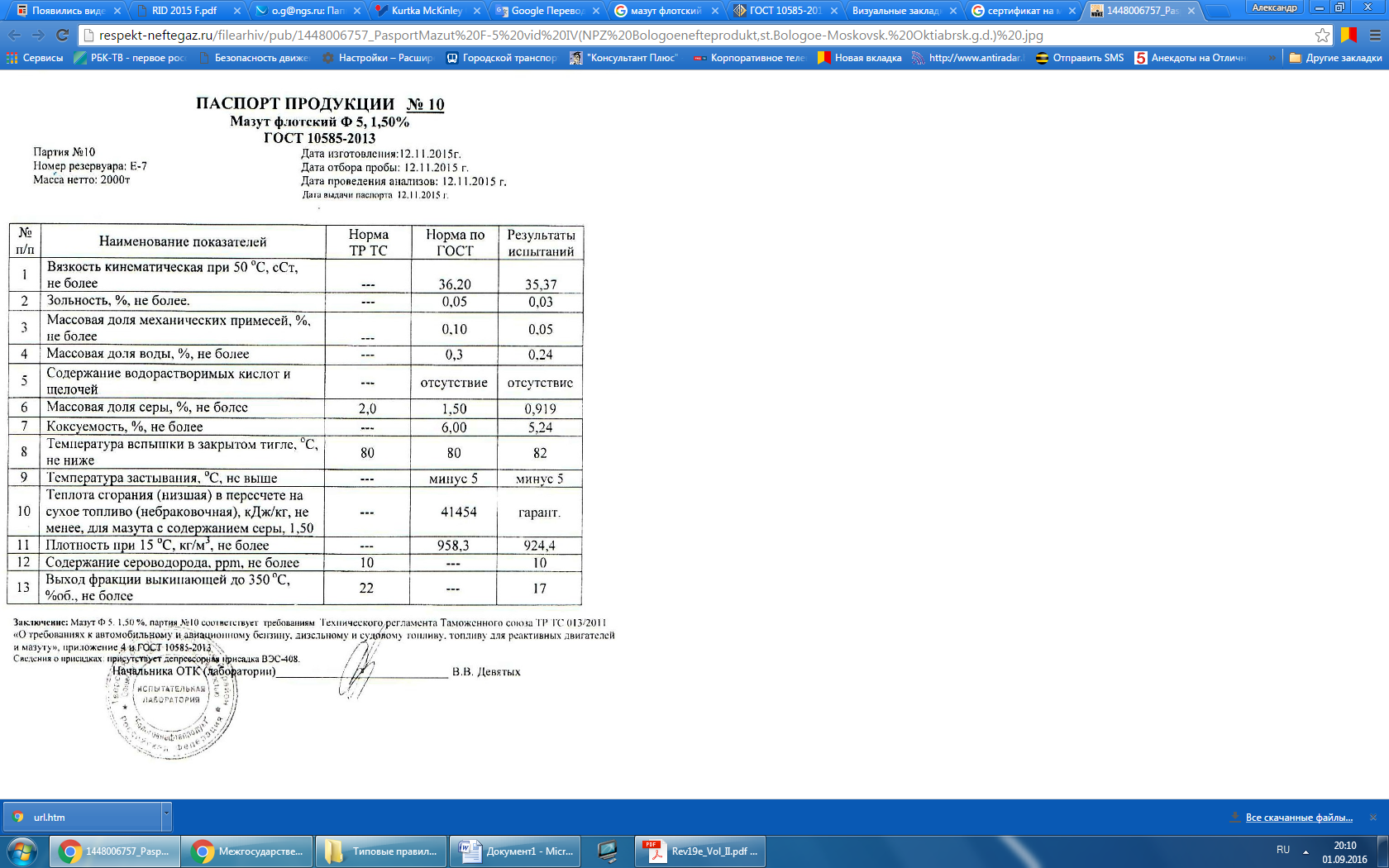 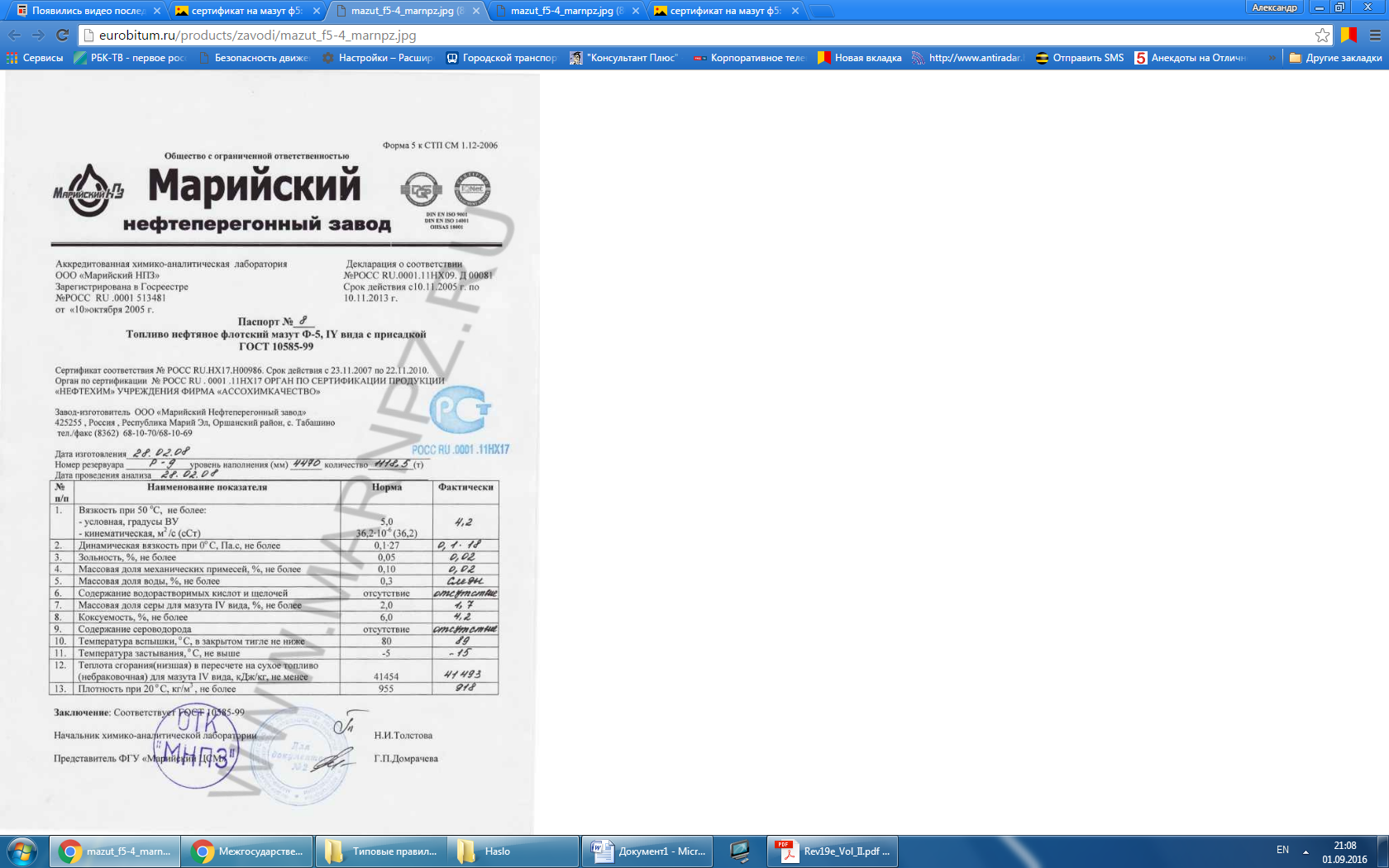 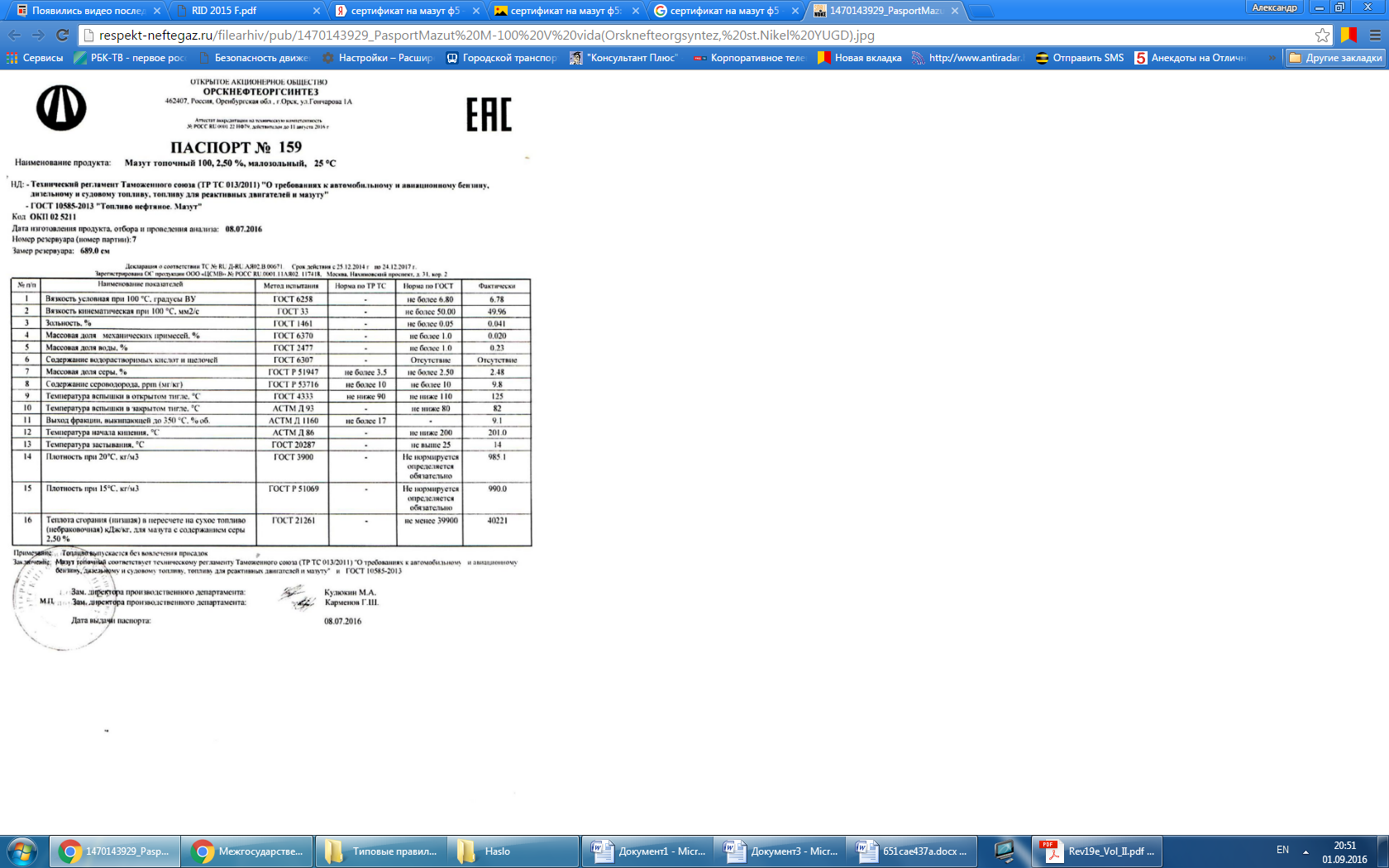 INF.22/R1. АСТМ Д 93-13Стандартный метод определения температуры вспышки в закрытом тигле Пенски-Мартенса.(ASTM D 93-13)(Standard test method for flash point by Pensky-Martens closed cup tester).2. СТБ 1651-2006Нефтепродукты. Определение температур вспышки и воспламенения в приборе с открытым тиглем по методу Кливленда.3. СТБ ISO 2592-2010Нефтепродукты. Определение температур вспышки и воспламенения в приборе с открытым тиглем по методу Кливленда.4. ISO 2592:2000Нефтепродукты. Определение температуры вспышки и воспламенения. Метод Кливленда в открытом тигле.(ISO 2592:2000)(Petroleum products - Determination of flash and fire points - Cleveland open cup method).5. АСТМ Д 92-12Стандартный метод определения температур вспышки и воспламенения в открытом тигле Кливленда.(ASTM D 92-12)(Standard test method for flash and fire points by Cleveland open cup).6. АСТМ Д 240-09Стандартный метод определения теплоты сгорания жидких углеводородных топлив в калориметрической бомбе.(ASTM D 240-09)(Standard test method for heat of combustion of liquid hydrocarbon fuels by bomb calorimeter).7. ГОСТ P 51069-97Нефть и нефтепродукты. Метод определения плотности, относительной плотности и плотности в градусах API ареометром.8. ГОСТ 10585-2013           Топливо нефтяное. Мазут. Технические   условия.Наименование показателяЗначение для маркиЗначение для маркиЗначение для маркиМетод испытанияНаименование показателяфлотский Ф5топочный 40топочный 100Метод испытания1. Вязкость кинематическая, мм2/с, не более:По ГОСТ 33, ГОСТ 31391, [1], [2]при 50 °С36,20--при 80 °С-59,00-при 100 °С--50,00Вязкость условная при 100 °С, градусы ВУ не более--6,80По ГОСТ 62582.  Температура вспышки, °С, не ниже:в закрытом тигле80--По ГОСТ ISO 2719, ГОСТ 6356, [1]в открытом тигле-90110По ГОСТ 4333, [2-[5]3. Температура застывания, °С, не вышеМинус 51025По ГОСТ 20287 (метод Б)для мазута из нефти с высоким содержанием парафина-25424. Теплота сгорания (низшая) в пересчете на сухое топливо (небраковочная), кДж/кг, не менее, для мазута с содержанием серы, %:По ГОСТ 21261, [6]0,50, 1,00, 1,50, 2, 004145440740405302,50, 3,00, 3,50-39900399005. Плотность при 15 °С, кг/м3, не более958,3Не нормируется.
Определение обязательноНе нормируется.
Определение обязательноГОСТ 31072, ГОСТ 31392, [7],